Phần đáp án câu trắc nghiệm: Tổng câu trắc nghiệm: 32.SỞ GD&ĐT ĐẮK LẮKTRƯỜNG THPT NGÔ GIA TỰ(Không kể thời gian phát đề) ĐÁP ÁN KIỂM TRA GIỮA HỌC KỲ 2NĂM HỌC 2020-2021MÔN TOÁN – Khối lớp 12 Thời gian làm bài : 60 phút 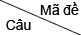 0010020030041[0.3125] D[0.3125] A[0.3125] D[0.3125] -2[0.3125] B[0.3125] A[0.3125] D[0.3125] -3[0.3125] C[0.3125] C[0.3125] C[0.3125] B4[0.3125] D[0.3125] C[0.3125] A[0.3125] -5[0.3125] D[0.3125] B[0.3125] B[0.3125] A6[0.3125] C[0.3125] A[0.3125] -[0.3125] B7[0.3125] C[0.3125] B[0.3125] B[0.3125] C8[0.3125] -[0.3125] A[0.3125] B[0.3125] C9[0.3125] -[0.3125] D[0.3125] C[0.3125] D10[0.3125] D[0.3125] C[0.3125] C[0.3125] B11[0.3125] A[0.3125] D[0.3125] D[0.3125] B12[0.3125] C[0.3125] C[0.3125] A[0.3125] A13[0.3125] A[0.3125] B[0.3125] C[0.3125] D14[0.3125] C[0.3125] B[0.3125] A[0.3125] A15[0.3125] B[0.3125] -[0.3125] C[0.3125] B16[0.3125] B[0.3125] D[0.3125] A[0.3125] C17[0.3125] A[0.3125] B[0.3125] C[0.3125] B18[0.3125] D[0.3125] B[0.3125] B[0.3125] A19[0.3125] C[0.3125] -[0.3125] D[0.3125] C20[0.3125] C[0.3125] C[0.3125] D[0.3125] C21[0.3125] A[0.3125] D[0.3125] C[0.3125] B22[0.3125] A[0.3125] C[0.3125] A[0.3125] A23[0.3125] C[0.3125] A[0.3125] B[0.3125] D24[0.3125] B[0.3125] D[0.3125] -[0.3125] A25[0.3125] B[0.3125] A[0.3125] D[0.3125] C26[0.3125] D[0.3125] D[0.3125] B[0.3125] C27[0.3125] C[0.3125] -[0.3125] -[0.3125] D28[0.3125] -[0.3125] A[0.3125] D[0.3125] D29[0.3125] D[0.3125] B[0.3125] A[0.3125] C30[0.3125] A[0.3125] D[0.3125] D[0.3125] A31[0.3125] D[0.3125] C[0.3125] C[0.3125] A32[0.3125] A[0.3125] B[0.3125] B[0.3125] D